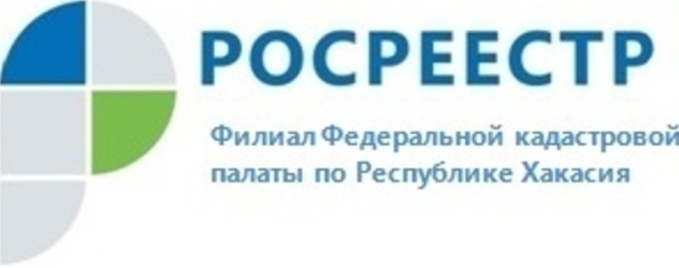 ПРЕСС-РЕЛИЗСпециалисты Кадастровой палаты по Республике Хакасия консультируют органы местного самоуправления21  мая 2019 года в селе Бея Республики Хакасия специалисты Кадастровой палаты по Республике Хакасия (РХ) и Управления Росреестра РХ провели «Рабочую встречу» с органами местного самоуправления по вопросу реализации Плана мероприятий («Дорожная карта») по целевой модели «Постановка на кадастровый учет земельных участков и объектов недвижимого имущества».Поводом организации встречи послужили вопросы в связи с изменениями в законодательстве, внесенными Федеральным законом от 03.08.2018 № 340-ФЗ «О внесении изменений в Градостроительный кодекс Российской Федерации и отдельные законодательные акты Российской Федерации». По этому вопросу выступила Наталья Кочнева – начальник отдела обработки документов и обеспечения учетных действий Кадастровой палаты по Республике Хакасия.Более детально рассматривались изменения в законодательстве в отношении зон с особыми условиями использования территории. На все интересующие вопросы участников «Рабочей встречи» ответила заместитель начальника отдела ведения ЕГРН, нормализации баз данных, инфраструктуры пространственных данных Кадастровой палаты Хакасии Ольга Барковская.Как правило, зоны с особыми условиями использования территории создаются с целью обеспечения безопасности населения от негативного воздействия производственной деятельности, а также для поддержания условий охраны памятников природы, культуры и истории.О Федеральной кадастровой палатеФедеральная кадастровая палата (ФГБУ «ФКП Росреестра») – подведомственное учреждение Федеральной службы государственной регистрации, кадастра и картографии (Росреестр). Федеральная кадастровая палата реализует полномочия Росреестра в сфере регистрации прав на недвижимое имущество и сделок с ним, кадастрового учета объектов недвижимости и кадастровой оценки в соответствии с законодательством Российской Федерации.ФГБУ «ФКП Росреестра» образовано в 2011году в результате реорганизации региональных Кадастровых палат в филиалы Федеральной кадастровой палаты во всех субъектах Российской Федерации. Директор ФГБУ «ФКП Росреестра» - Тухтасунов Парвиз Константинович.Директор филиала ФГБУ «ФКП Росреестра» по Республике Хакасия Старунская Вера Ивановна.Контакты для СМИТатьяна Бородинаспециалист по связям с общественностьюфилиала ФГБУ «ФКП Росреестра» по Республике Хакасия8 (3902) 35 84 96 (доб.2271)fgu19@19.kadastr.ru www.fkprf655017, Абакан, улица Кирова, 100, кабинет 105.